IMPLEMENTASI KEBIJAKAN DINAS KOPERASI,UKM DAN PERINDUSTRIAN PERDAGANGAN KOTA BANDUNG Studi : UMKM SENTRA INDUSTRI KAOS SUCI DALAM MENGHADAPI MASYARAKAT EKONOMI ASEAN (MEA)Oleh :HANIFA RAKHMAN PANGESTU112010091 SKRIPSIDiajukan untuk memenuhi syarat dalam menempuhujian sidang sarjana program strata satu (S1)pada Program Studi Ilmu Administrasi Negara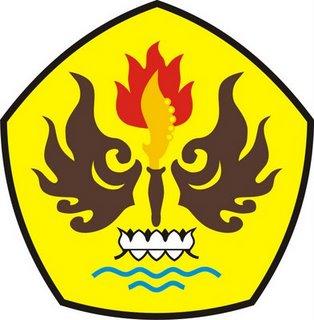 FAKULTAS ILMU SOSIAL DAN ILMU POLITIKUNIVERSITAS PASUNDAN BANDUNG2015